Human Systems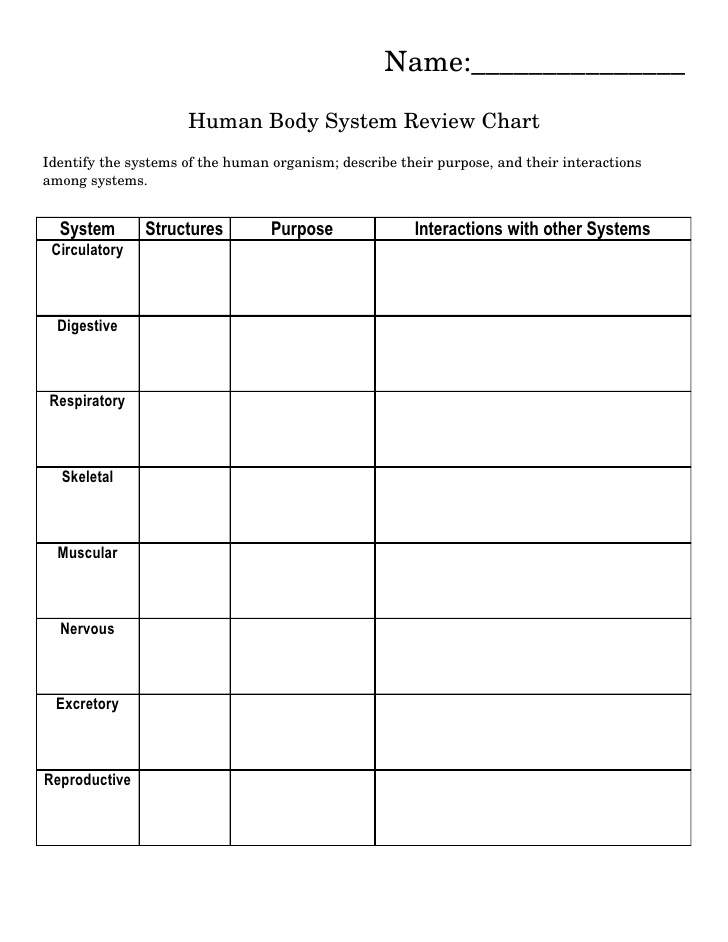 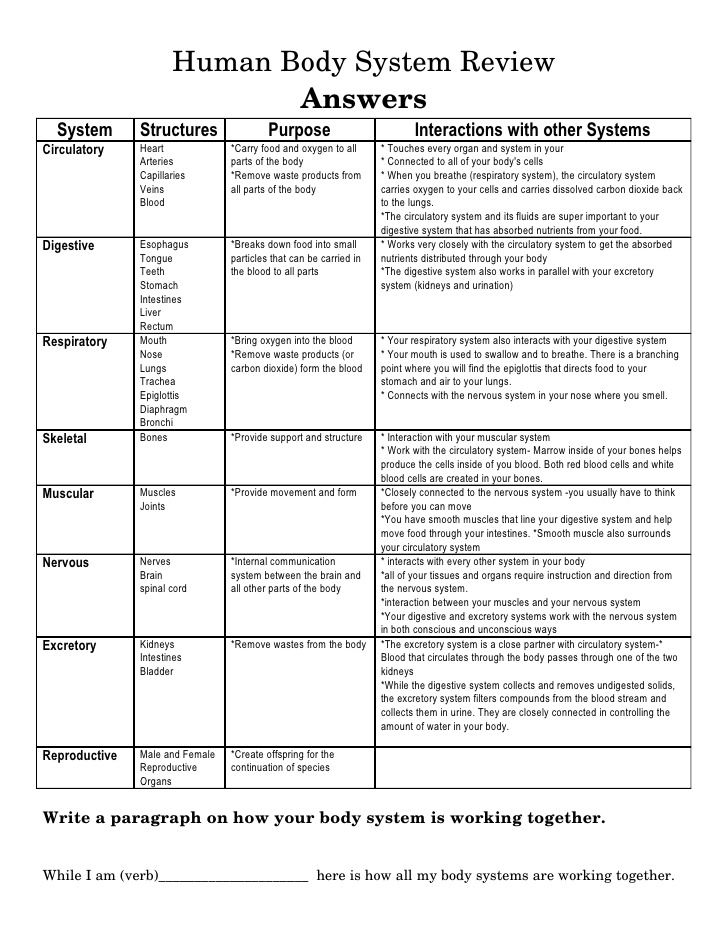 Body Systems Review Word Wraparound		Name: _______________________________Living thing composed of only 1 cell ___________________________.R  U  M  TA  O  N  IL  N  S  CU  L  L  ESystem that results in a new human being _________________________.T  A  C  TO  D  U  IR P  UVR  E  G  EOrgan system that breaks down food and absorbs nutrients _______________________.V  I  S  EE  T G  HA  I  H  RD  O  M  C	Living things composed of more than one cell __________________________.L  L  E  CL  U N  IA  U  L  TR  M  C  UGroup of organs working together to perform a specific function _____________________.E  T  S  YM  S  O  SA  G  A  NT  M  S  IThe only system in your body that is able to contract or shorten _______________________.G  M  W  AA  R  U  PS  L  O  SD  U  C  KGroup of tissues working together to do a job _______________________.J  O  A  HK  N  I  GP  W  R  PM  H  C  OSystem that removes liquid waste  _____________________.Y  R  O  TR  J  R  EO  X  C  MT  E  A  LGroup of cells working together to do a job _______________.R  T  E  HI  L G  UN  S  S  OO  E L  PSystem that works with forces to allow body movement ______________________.O  T  R  AN  B  A  DK  M  L  UL  U  S  CTissue that provides support and connects all  other body parts ________________.CE  H  KI  T  NNVE  A  OC  S  M  CTissue that makes up the outer covering in humans ___________________.H  Z  L  AT  P  I  IN  E  T  LF  G  H  ESystem that protects and supports and also stores minerals _________________________.B  M  E  LG  S  K  EE  T  TAI  N  Y  LSystem of glands that help regulate metabolism, growth, reproduction…_________________.E  L  A  NG  N  S  RD  H  C  IW  O  E  NSystem that transports nutrients and waste and plays a role in the immune response ________.C  U  L  AR  Y  P  TI  R  O  KM  C  I  RSystem that fights diseaseM  I  E  SD  M  N CF  M  U LG  E  R  M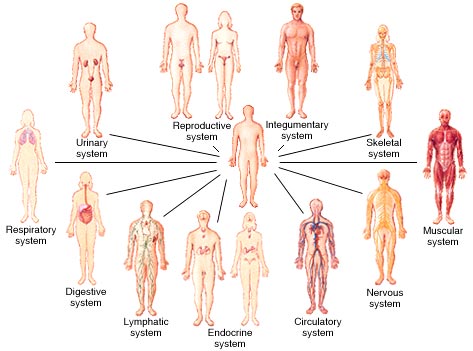 